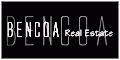 REF:FECHA ENTRADA:25/05/2021NOMBRE: ALBERT                                              DNI: Tel: 687869326MAIL: albert_palmero@yahoo.esDIRECCIÓN: Avda. Jocs Olimpics, 6, 1º2ª, viladecans-ZONA: Can preciósMEDIO CONTACTO: internet€CAPTACIÓN: marga y montseVENTA /ALQUILER    PRECIO VENTA / ALQUILER:  325.000€      PRECIO PROPIETARIO:  315.000                 HONORARIOS:       10.000€ IVA incluidoTIPO : Bajos-SUPERFICIE CONSTRUIDA:      84 m2                                             M2 UTILES: 74 m2-SUPERFICIE TERRAZA:  70 m2                                                     SUPERFICIE PARCELA:- SUPERFICIE SALÓN: 24 m2- SUPERFICIE JARDÍN:-HABITACIONES: 2-BAÑOS:1DESPACHO:si-COCINA TIPO:    office                                                        ESTADO COCINA:-BUHARDILLA: no-LAVADERO:si-TRASTERO:si- AMUEBLADO:-AIRE ACONDICIONADO: si-CALEFACCIÓN TIPO: gas y bomba-CHIMENEA: no- PLAZA PARKING:      si                   NUMERO DE COCHES:1-NUMERO DE PLANTA:0- AÑO DE CONSTRUCCIÓN:2001-VISTAS AL MAR: no-VISTAS A LA MONTAÑA:no-VISTAS A LA CIUDAD:no-CERCA DE TRANSPORTE PUBLICO:si- CARPINTERIA INTERIOR: roble- CARPINTERIA EXTERIOR:aluminio- PUERTA BLINDADA: si-ALARMA:no- SUELO:parquet- PISCINA:si - C.H. y C.E: si-CARGAS:235.000€                                                      PISOS COMUNITARIOS -ASCENSOR:si-PISCINA COMUNITARIA:si-ZONAS AJARDINADAS:si-VIGILANCIA:no-EQUIPAMIENTOS DEPORTIVOS:no-CUOTA COMUNIDAD:  100€OBSERVACIONES: TITULO: TEXTO: Precioso bajos con terraza de 70 m2, listo para entrar a vivir, en finca semi nueva con ascensor y zona comunitaria con piscina y jardines. Este piso está ubicado en una zona de edificios  jóvenes, es tranquila, se encuentra cerca de todos los servicios que ofrece la población y está junto a varias paradas de bus.La vivienda tiene 2 habitaciones, 1 baño completo, cocina con zona office y galería con zona de lavado, salón-comedor de 24 m2 y una gran terraza con salida tanto desde el salón como desde los dos dormitorios. También tiene una plaza de parquing y un trastero.Se encuentra equipado con suelos de parquet, carpintería exterior de aluminio con doble acristalamiento, puertas de roble, bomba de aire caliente-frío y calefacción a gas.Viladecans es una bonita ciudad habitada en su mayoría por familias jóvenes. Tiene preciosas zonas verdes, centros comerciales, una bonita playa y se encuentra a tan sólo 20 minutos de Barcelona, 10 del aeropuerto.El precio de la oferta puede ser modificado o darse de baja sin previo aviso. Todos los datos expuestos son meramente orientativos. El precio no incluye impuesto ni gastos de notaría.SEGUIMIENTO: -EDIFICO  ITE: -CASA ITE:  